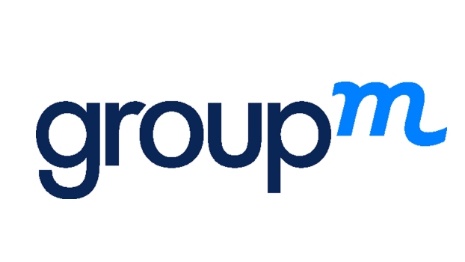 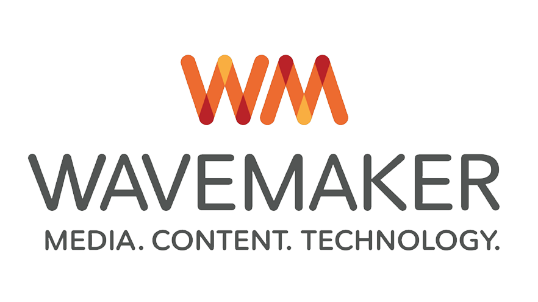 Érdekel a médiaügynökségi világ? Elég kíváncsi és kitartó vagy, hogy az alapoktól tanuld meg a szakmát? Számít, hogy megbízható csapattal dolgozz együtt? Csatlakozz Magyarország piacvezető média- és kommunikációs ügynökségéhez Junior Médiatervezőként!Leendő munkatársunk feladatai:A médiatervezési folyamatokhoz tartozó háttérmunka elvégzéseFolyamatos, precíz riportingÜgyfelekkel, médiatulajdonosokkal és társügynökségekkel való kapcsolattartásAjánlatok kidolgozásában és értékelésében, számlázásban való részvételÜgyféligény szerint prezentációk készítéseEgyéb adminisztratív folyamatok vezetéseTéged keresünk, ha igaz rád: Rendelkezel némi médiaügynökségi tapasztalattal (vagy érdeklődsz a terület iránt, és teljes munkaidős állást keresel)Magabiztosan kezeled az MS Excel és MS PowerPoint programokatNem riasztanak vissza a számok, adatok, és precízen dolgozol velükFelelősségteljesen végzed el a rád bízott munkátNyitott, gyorsan tanuló személyiségnek tartod magadKépes vagy önálló munkavégzésre – természetesen senior kolléga támogatása mellett Középfokú szinten kommunikálsz angolul, nem okoz gondot az angol nyelven történő levelezésMiért érdemes nálunk dolgozni:Kiemelkedő juttatási csomagHosszú távú, biztos munkalehetőségFejlődési lehetőségKellemes munkakörülmények, jól megközelíthető budapesti irodaFiatalos csapatHa úgy érzed, neked való a feladat, várjuk önéletrajzod a talent@groupm.com email címre.